О внесении изменений в решениеДумы города Когалыма от 26.04.2012 №148-ГДВ соответствии с пунктом 5 статьи 179.4 Бюджетного кодекса Российской Федерации, пунктом 5 части 1 статьи 16 Федерального закона от 06.10.2003 №131-ФЗ «Об общих принципах организации местного самоуправления в Российской Федерации», пунктом 5 части 1 статьи 6 Устава города Когалыма, Дума города Когалыма РЕШИЛА:1. Внести в решение Думы города Когалыма от 26.04.2012 №148-ГД «О муниципальном дорожном фонде города Когалыма» (далее – решение) следующие изменения:1.1. в разделе 2 приложения к решению:1.1.1. в пункте 2.2:1.1.1.1. абзацы пятый и шестой изложить в следующей редакции:«- платежи, поступающие в счет возмещения вреда, причиняемого автомобильным дорогам местного значения тяжеловесными транспортными средствами; - штрафы за нарушение правил движения тяжеловесного и (или) крупногабаритного транспортного средства;»;1.1.1.2. абзац седьмой признать утратившим силу;1.1.1.3. абзац восьмой изложить в следующей редакции:«- иные доходы бюджета города в размере, установленном решением Думы города Когалыма о бюджете города на очередной финансовый год и на плановый период.».1.2. в разделе 3 приложения к решению:1.2.1. пункты 3.3 и 3.4 изложить в следующей редакции:«3.3. Главными распорядителями средств бюджета города, осуществляющими расходование бюджетных ассигнований дорожного фонда, являются Администрация города Когалыма и комитет по управлению муниципальным имуществом Администрации города Когалыма (далее - главный распорядитель средств бюджета города).3.4. Расходование бюджетных ассигнований дорожного фонда осуществляют муниципальные учреждения города Когалыма, подведомственные Администрации города Когалыма в сферах деятельности, установленных уставами этих муниципальных учреждений: муниципальное казенное учреждение «Управление капитального строительства и жилищно-коммунального комплекса города Когалыма», муниципальное казенное учреждение «Единая дежурно-диспетчерская служба города Когалыма», муниципальное бюджетное учреждение «Коммунспецавтотехника» (далее - муниципальные учреждения) и комитет по управлению муниципальным имуществом Администрации города Когалыма.»;1.2.2. абзац второй пункта 3.5 признать утратившим силу.2. Опубликовать настоящее решение и приложение к нему в газете «Когалымский вестник».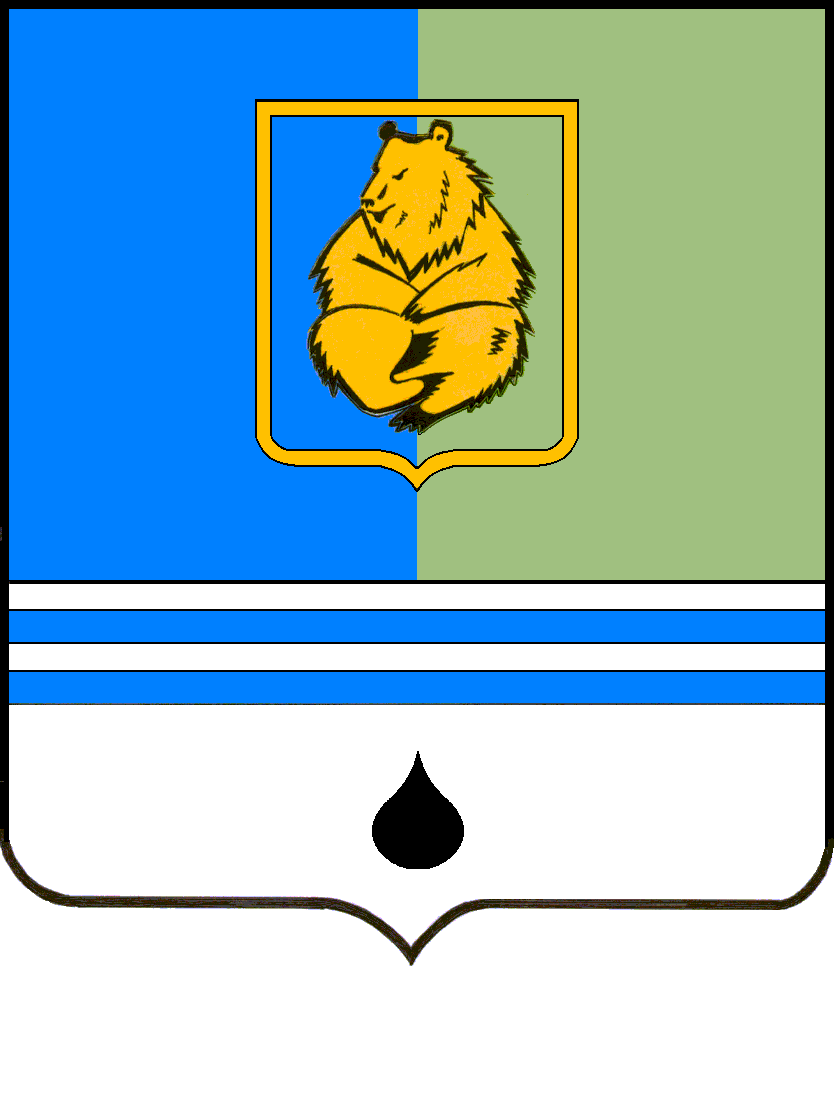 РЕШЕНИЕДУМЫ ГОРОДА КОГАЛЫМАХанты-Мансийского автономного округа – ЮгрыРЕШЕНИЕДУМЫ ГОРОДА КОГАЛЫМАХанты-Мансийского автономного округа – ЮгрыРЕШЕНИЕДУМЫ ГОРОДА КОГАЛЫМАХанты-Мансийского автономного округа – ЮгрыРЕШЕНИЕДУМЫ ГОРОДА КОГАЛЫМАХанты-Мансийского автономного округа – Югрыот [Дата документа]от [Дата документа]№ [Номер документа]№ [Номер документа]Председатель Думыгорода Когалыма[штамп ЭП подписывающего]   [штамп ЭП подписывающего]А.Ю. Говорищева